Read pg. 245-247 to fill in the notespH can be measured using:Acid-base indicatorspH meterAn acid-base indicator is:They are unique chemicals because:Some examples are:litmus paperbromothymol bluephenophthaleinEach indicator has a specific pH range where it will change color Look at page 10 in your data booklet to see something similar to the below table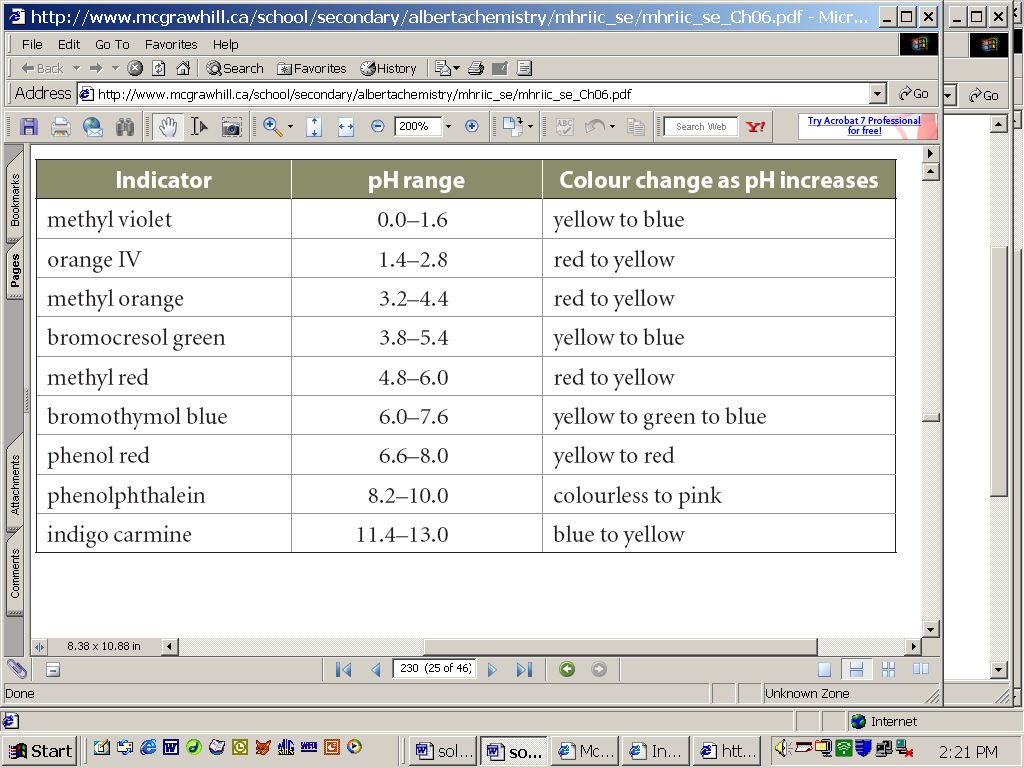 pH metersthe most precise way of measuring pHit has an electrode that compares the [H3O+(aq)] in the solution to a                         standard and it will give a digital readout of the pH Acid-Base IndicatorsUse your table of indicators, data booklet pg.10 (and in your notes), to answer the following questions:Use the results displayed below to determine the pH ranges of the solutions.What indicator could you use to distinguish between two solutions, one that has a pH of 8 and one that has a pH of 11?Using three indicators, design a procedure that would be able to identify four solutions that have pHs of 3, 6, 8, and 11, respectivelypHcolour of orange IVcolour of bromocresol greencolour of bromothymol bluecolour of phenol red1.04.25.89.0Solutioncolour of bromocresol greencolour of bromothymol bluecolour of phenolphthaleinpHAyellowyellowcolourlessBbluebluepinkCbluebluecolourlessDgreenyellowcolourless